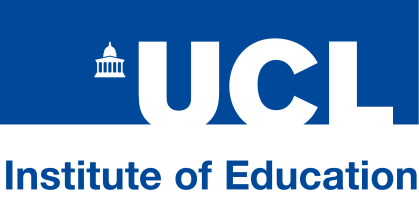 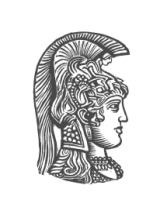 NATIONAL AND KAPODISTRIAN UNIVERSITY OF ATHENSSCHOOL OF EDUCATIONFACULTY OF EARLY CHILDHOOD EDUCATIONUNIVERSITY COLLEGE LONDON, INSTITUTE OF EDUCATION JOINT MA “EDUCATION AND HUMAN RIGHTS”Joint MA Programme ‘Education and Human Rights’Interdisciplinary Seminar: Education, Human Rights and Social Inequalities12 - 15 September 2016 13A NAVARINOU STR, GROUND FLOOR, CONFERENCE ROOMMonday 12 September 2016Tuesday 13 September 2016Wednesday 14 September 2016Thursday 15 September 2016Thursday 15 September 2016 - Presentations of MA Dissertations15.00 - 15.30Evie Zambeta and John VorhausWelcome15.30 - 16.30John VorhausCitizenship, immigration and the right to education16.30 - 17.30Working groups and Discussion17.30 - 18.00Break18.00 - 19.00Alexandra AndrousouEducational actions for refugee children in Greece19.00 - 20.00Working groups and Discussion15.00 - 16.00Evie ZambetaViolence at school and human rights. International perspectives16.00 - 17.00Working groups and Discussion17.00 - 17.30Break17.30 - 18.30Mary Leontsini, Yulie PapadakouGender and (school) violence in an international context18.30 - 19.30Working groups and Discussion15.00 - 16.00Dimitra KatiLanguage and human rights16.00 - 17.00Working groups and Discussion17.00 - 17.30Break17.30 - 18.30Judith SuissaRights in Upbringing – Parents, Children, and the Right to an Open Future18.30 - 19.30Working groups and Discussion15.00 - 16.50Joint MA Graduates Presentations of MA dissertations (see below: names, topics and supervisors) 18.00 – 19.00Incoming students’ welcome sessionGraduates                      Dissertation topic                               Supervisor15.00-15.20Efstathia ManiotiThe construction of masculinities and femininities in t(w)een magazines. A case study.Mary Leontsini15.20-15.30Discussion15.30-15.40Break 15.40-16.00Areti KerkentzeFamily and private education. Choice and control in the relations between school and family in the kindergartenNelli Askouni16.00-16.10Discussion16.10-16.20Break16.20-16.40Vasiliki-Danai SakkaThe right to education in prisons: A case study of Patra's prisonEvie Zambeta16.40-16.50Discussion